PATOFIZJOLOGIA – ĆWICZENIE 8IMIĘ I NAZWISKO: GRUPA:DATA:I. PATOFIJZOLOGIA UKŁADU KRĄŻENIA CZ. 3 – PODSTAWY TEORETYCZNE.1. Budowa serca – uzupełnij tabelę.2. Krążenie płodowe – uzupełnij tabelę.3. Cykl hemodynamiczny serca – uzupełnij tabelę.4. Czynniki wpływające na pojemność minutową serca – uzupełnij tabelę.5. Prawo Franka Starlinga – uzupełnij tabelę.II. PATOFIJZOLOGIA UKŁADU KRĄŻENIA CZ. 3 – NIEWYDOLNOŚĆ I CHOROBY SERCA, WSTRZĄS.1. Przeciek prawo-lewo i lewo-prawo – uzupełnij tabelę.2. Wady zastawkowe – uzupełnij tabelę.3. Kardiomiopatie – uzupełnij tabelę.4. Niewydolność serca – uzupełnij tabelę.5. Skala NYHA – uzupełnij tabelę.6. Niewydolność serca ostra i przewlekła – uzupełnij tabelę.7. Niewydolność serca skurczowa i rozkurczowa – uzupełnij tabelę.8. Niewydolność serca prawo- i lewokomorowa – uzupełnij tabelę.9. Mechanizmy kompensacyjne w niewydolności serca – uzupełnij tabelę.10. Receptory beta-adrenergiczne w niewydolności serca - odpowiedz na pytanie.11. Wstrząs – uzupełnij tabelę.Podpisz na rysunku poniższe elementy (strzałki oznaczają kierunek przepływu krwi): - lewy przedsionek, prawy przedsionek, lewa komora- żyły płucne, żyła główna dolna, żyła główna górna, aorta, pień płucny - zastawka półksiężycowata aorty, zastawka półksiężycowata pnia płucnego, zastawka dwudzielna (mitralna), zastawka trójdzielnaŹródło: https://treborok.wordpress.com/przestrzen-serca-jako-podstawa-superswiadomosci/image003-7/Jaką rolę w krążeniu płodowym pełnią poniższe elementy i co się z nimi dzieje po porodzie:a) otwór owalnyb) przewód tętniczy Botalla1. Zaznacz na schemacie:- ESV, EDV, SV- faza wyrzutu, faza wypełniania- skurcz izowolumetryczny, rozkurcz izowolumetryczny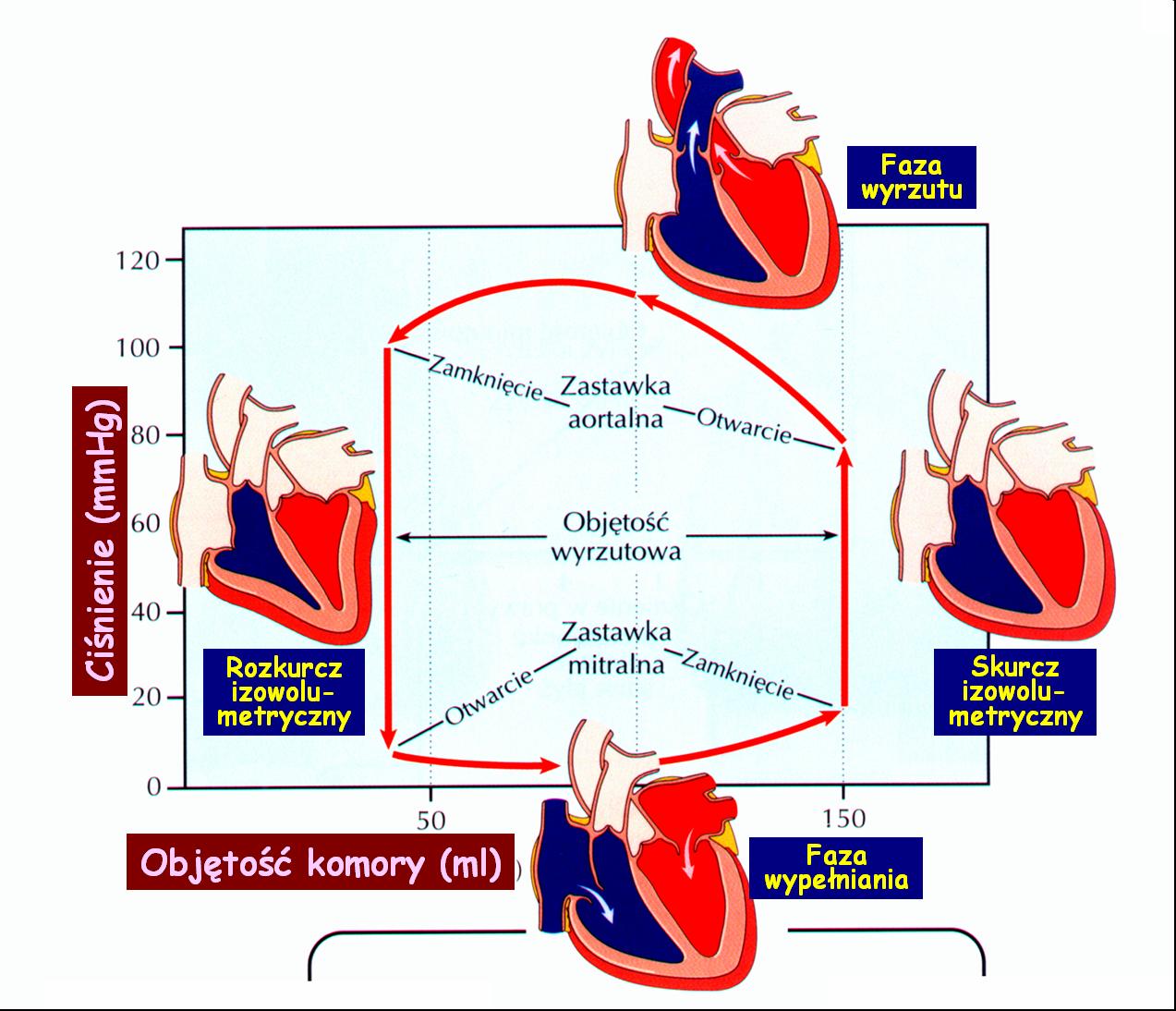 2. Wyjaśnij skróty i podaj co oznaczają poniższe parametry i odczytaj z rysunku lub oblicz ich wartości 
(w obliczeniach przyjmij HR jako 70 uderzeń/min):EDV – ESV –HR – SV – (+podaj wzór)EF – (+podaj wzór)CO – (+podaj wzór)1. Uzupełnij schemat obrazujący wpływ wybranych czynników na pojemność minutową serca:1. Uzupełnij schemat obrazujący wpływ wybranych czynników na pojemność minutową serca:1. Uzupełnij schemat obrazujący wpływ wybranych czynników na pojemność minutową serca:2. Wyjaśnij pojęcia i wymień jakie czynniki powodują wzrost i spadek tych parametrów:2. Wyjaśnij pojęcia i wymień jakie czynniki powodują wzrost i spadek tych parametrów:2. Wyjaśnij pojęcia i wymień jakie czynniki powodują wzrost i spadek tych parametrów:PojęcieDefinicjaCzynniki wpływająceKurczliwość (inotropizm)Wzrost:Spadek:Obciążenie wstępne (preload)Wzrost:Spadek:Obciążenie następcze (afterload)Wzrost:Spadek:3. Podpisz odpowiednio wykresy obrazujące wpływ różnych czynników na pętle ciśnienie-objętość komory: wzrost kurczliwości, wzrost prelaoad, wzrost afterolad. Określ jak te czynniki wpływają na objętość wyrzutową. W tym celu oblicz objętość wyrzutową w wyjściowej sytuacji (wykres złożony z linie ciągłych) oraz po zmianie powyższych czynników (modyfikacja zaznaczona linią przerywaną). A                                                                    B                                                                C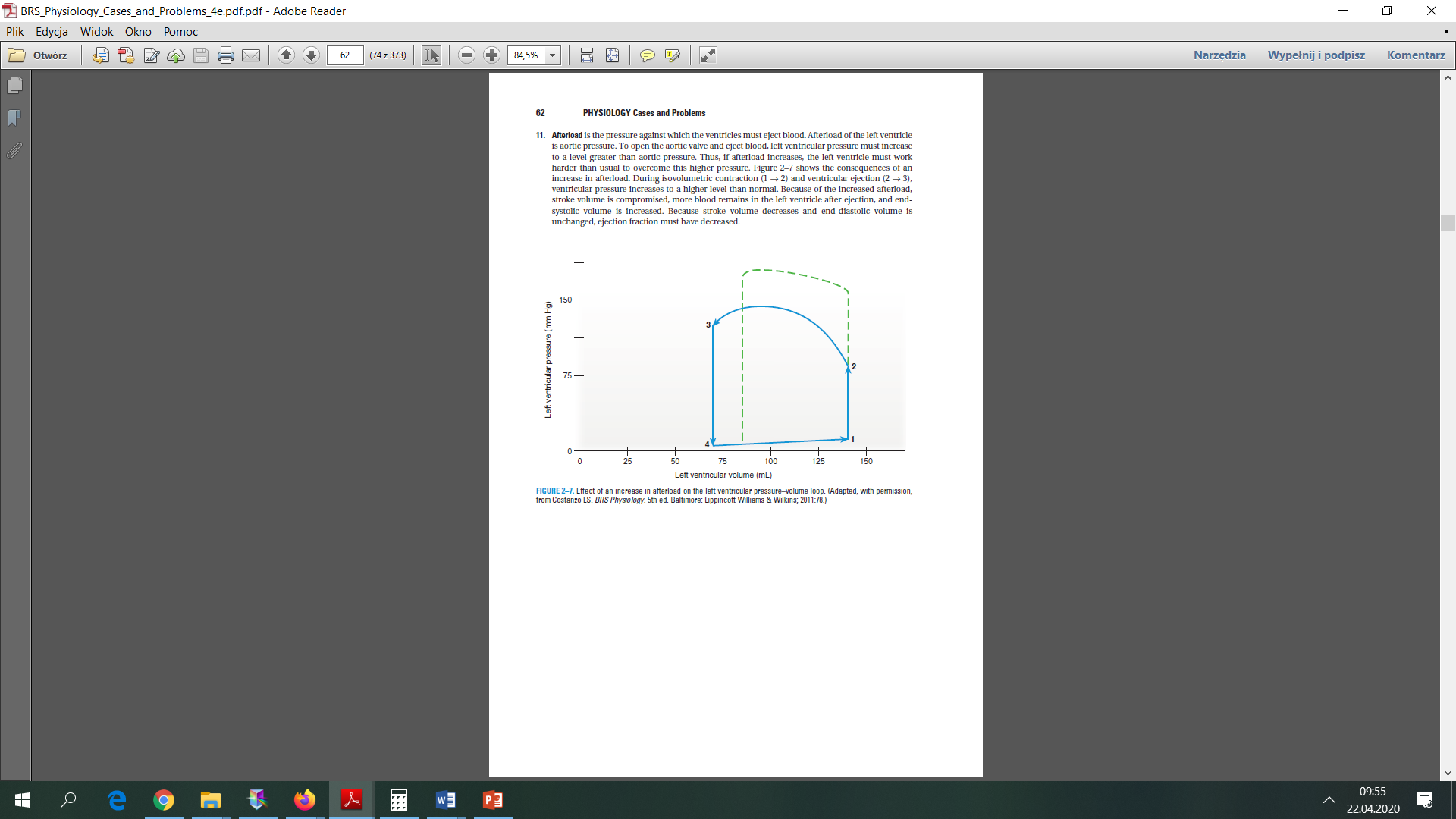 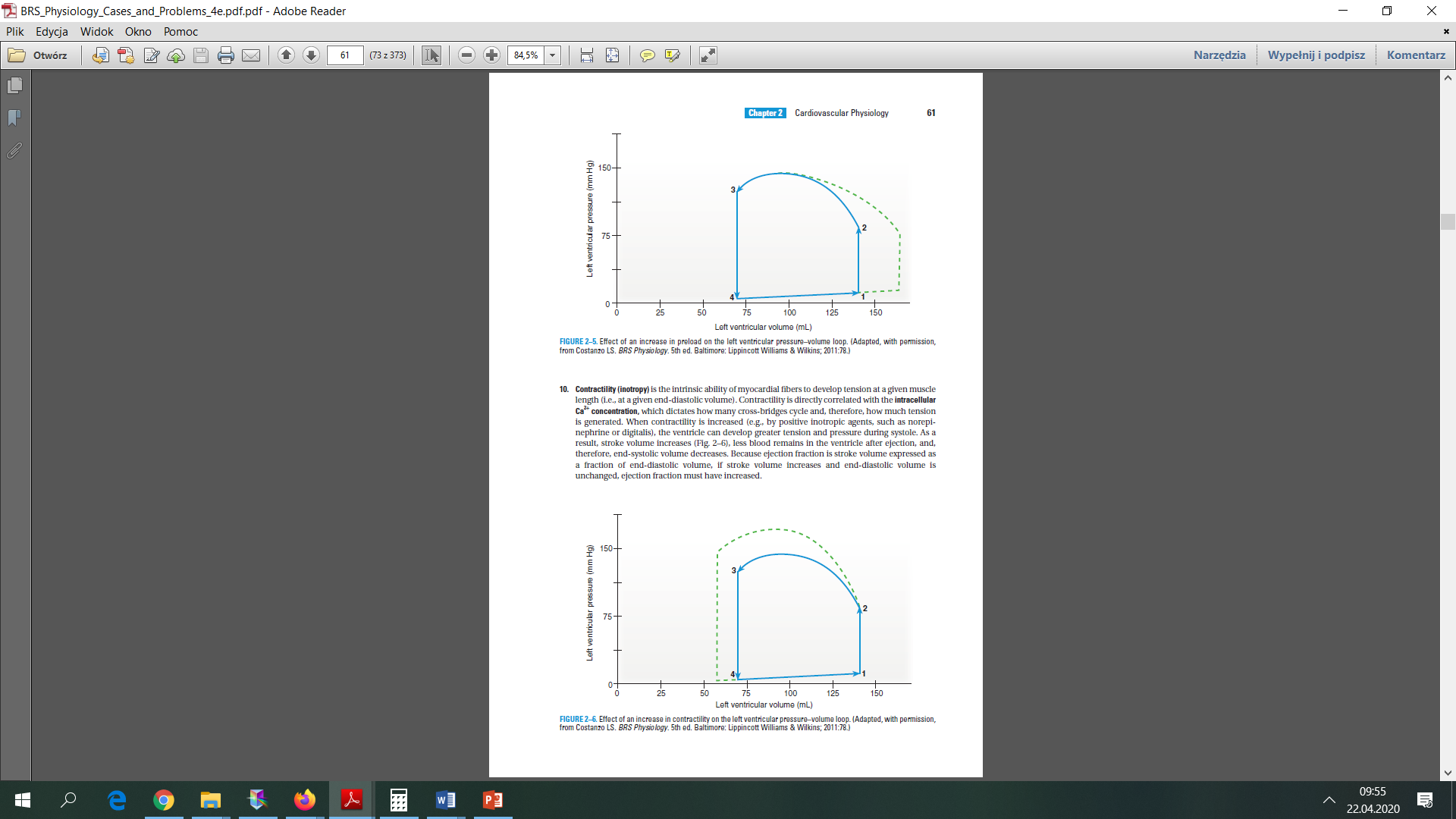 Źródło rysunku: Costanzo L.: Physiology – cases and problems, 20123. Podpisz odpowiednio wykresy obrazujące wpływ różnych czynników na pętle ciśnienie-objętość komory: wzrost kurczliwości, wzrost prelaoad, wzrost afterolad. Określ jak te czynniki wpływają na objętość wyrzutową. W tym celu oblicz objętość wyrzutową w wyjściowej sytuacji (wykres złożony z linie ciągłych) oraz po zmianie powyższych czynników (modyfikacja zaznaczona linią przerywaną). A                                                                    B                                                                CŹródło rysunku: Costanzo L.: Physiology – cases and problems, 20123. Podpisz odpowiednio wykresy obrazujące wpływ różnych czynników na pętle ciśnienie-objętość komory: wzrost kurczliwości, wzrost prelaoad, wzrost afterolad. Określ jak te czynniki wpływają na objętość wyrzutową. W tym celu oblicz objętość wyrzutową w wyjściowej sytuacji (wykres złożony z linie ciągłych) oraz po zmianie powyższych czynników (modyfikacja zaznaczona linią przerywaną). A                                                                    B                                                                CŹródło rysunku: Costanzo L.: Physiology – cases and problems, 2012Podaj prawo Franka Starlinga i przedstaw go na wykresie zależności SV od EDV.Przeciek prawo-lewoPrzeciek lewo-prawoPrzyczyny:Przyczyny:Objawy i skutki:Objawy i skutki:Omów skutki następujących wad zastawkowych:a) niedomykalność zastawki mitralanejb) niedomykalność zastawki aortyc) stenoza (zwężenie) zastawki mitralnejd) stenoza (zwężenie) zastawki aortyDefinicja kardiomiopatii (+podaj co nie jest przyczyną):Definicja kardiomiopatii (+podaj co nie jest przyczyną):Definicja kardiomiopatii (+podaj co nie jest przyczyną):Definicja kardiomiopatii (+podaj co nie jest przyczyną):NazwaK. rozstrzeniowaK. przerostowaK. restrykcyjnaZmiany morfologiczne(opisz i zaznacz na schemacie)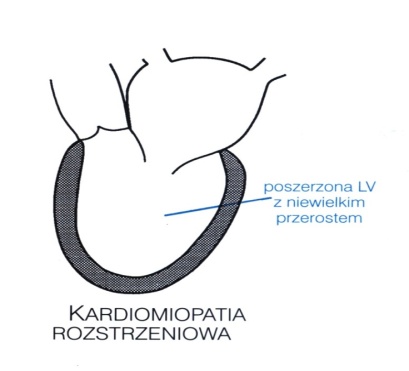 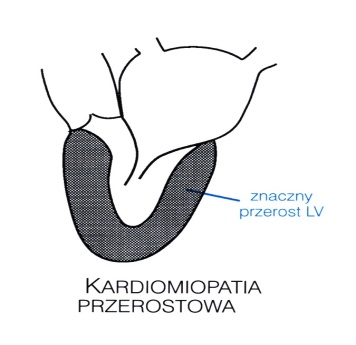 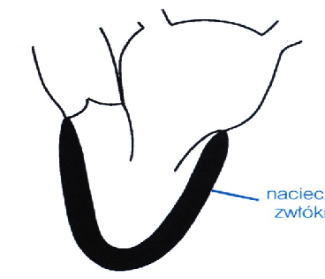 Zmiany czynnościowePrzyczyny1. Definicja niewydolności serca:1. Definicja niewydolności serca:1. Definicja niewydolności serca:1. Definicja niewydolności serca:1. Definicja niewydolności serca:1. Definicja niewydolności serca:1. Definicja niewydolności serca:2. Poniższe przyczyny niewydolności serca zaklasyfikuj do odpowiedniego mechanizmu (w niektórych przypadkach możliwe jest przypisanie do kilku kategorii):1) kardiomiopatia rozstrzeniowa2) kardiomiopatia restrykcyjna3) kardiomiopatia przerostowa4) kardiomiopatia przerostowa z asymetrycznym przerostem przegrody utrudniającym odpływ z lewej komory5) przerost serca spowodowany nadciśnieniem tętniczym6) nadciśnienie tętnicze7) nadciśnienie płucne8) zaciskające zapalenie osierdzia9) zawał serca (martwica kardiomiocytów)10) przyjęcie nadmiernej  ilości leków hamujących receptory beta-adrenergiczne (beta-blokerów)12) niedokrwienie powodujące hibernację mięśnia komory13) stenoza zastawki pnia płucnego14) niedomykalność zastawki pnia płucnego15) stenoza zastawki aorty16) niedomykalność zastawki aorty17) stenoza zastawki mitralnej (dwudzielnej)18) niedomykalność zastawki mitralnej (dwudzielnej)19) stenoza zastawki trójdzielnej20) niedomykalność zastawki trójdzielnej21) zwłókinienie komory serca22) przewodnienie organizmu23) nadczynność tarczycy24) blok przedsionkowo-komorowy
25) odwodnienie organizmu
26) koarktacja aorty27) niedokrwienie powodujące ogłuszenie mięśnia komory28) tamponada serca29) migotanie przedsionków30) stosowanie leków kardiotoksycznych np. doksorubicyny (lek p/nowotworowy)31) ciężka niedokrwistość32) zapalenie mięśnia sercowego33) śluzak przedsionków serca (nowotwór)34) przecieki na poziomie serca35) zaawansowana marskość wątroby2. Poniższe przyczyny niewydolności serca zaklasyfikuj do odpowiedniego mechanizmu (w niektórych przypadkach możliwe jest przypisanie do kilku kategorii):1) kardiomiopatia rozstrzeniowa2) kardiomiopatia restrykcyjna3) kardiomiopatia przerostowa4) kardiomiopatia przerostowa z asymetrycznym przerostem przegrody utrudniającym odpływ z lewej komory5) przerost serca spowodowany nadciśnieniem tętniczym6) nadciśnienie tętnicze7) nadciśnienie płucne8) zaciskające zapalenie osierdzia9) zawał serca (martwica kardiomiocytów)10) przyjęcie nadmiernej  ilości leków hamujących receptory beta-adrenergiczne (beta-blokerów)12) niedokrwienie powodujące hibernację mięśnia komory13) stenoza zastawki pnia płucnego14) niedomykalność zastawki pnia płucnego15) stenoza zastawki aorty16) niedomykalność zastawki aorty17) stenoza zastawki mitralnej (dwudzielnej)18) niedomykalność zastawki mitralnej (dwudzielnej)19) stenoza zastawki trójdzielnej20) niedomykalność zastawki trójdzielnej21) zwłókinienie komory serca22) przewodnienie organizmu23) nadczynność tarczycy24) blok przedsionkowo-komorowy
25) odwodnienie organizmu
26) koarktacja aorty27) niedokrwienie powodujące ogłuszenie mięśnia komory28) tamponada serca29) migotanie przedsionków30) stosowanie leków kardiotoksycznych np. doksorubicyny (lek p/nowotworowy)31) ciężka niedokrwistość32) zapalenie mięśnia sercowego33) śluzak przedsionków serca (nowotwór)34) przecieki na poziomie serca35) zaawansowana marskość wątroby2. Poniższe przyczyny niewydolności serca zaklasyfikuj do odpowiedniego mechanizmu (w niektórych przypadkach możliwe jest przypisanie do kilku kategorii):1) kardiomiopatia rozstrzeniowa2) kardiomiopatia restrykcyjna3) kardiomiopatia przerostowa4) kardiomiopatia przerostowa z asymetrycznym przerostem przegrody utrudniającym odpływ z lewej komory5) przerost serca spowodowany nadciśnieniem tętniczym6) nadciśnienie tętnicze7) nadciśnienie płucne8) zaciskające zapalenie osierdzia9) zawał serca (martwica kardiomiocytów)10) przyjęcie nadmiernej  ilości leków hamujących receptory beta-adrenergiczne (beta-blokerów)12) niedokrwienie powodujące hibernację mięśnia komory13) stenoza zastawki pnia płucnego14) niedomykalność zastawki pnia płucnego15) stenoza zastawki aorty16) niedomykalność zastawki aorty17) stenoza zastawki mitralnej (dwudzielnej)18) niedomykalność zastawki mitralnej (dwudzielnej)19) stenoza zastawki trójdzielnej20) niedomykalność zastawki trójdzielnej21) zwłókinienie komory serca22) przewodnienie organizmu23) nadczynność tarczycy24) blok przedsionkowo-komorowy
25) odwodnienie organizmu
26) koarktacja aorty27) niedokrwienie powodujące ogłuszenie mięśnia komory28) tamponada serca29) migotanie przedsionków30) stosowanie leków kardiotoksycznych np. doksorubicyny (lek p/nowotworowy)31) ciężka niedokrwistość32) zapalenie mięśnia sercowego33) śluzak przedsionków serca (nowotwór)34) przecieki na poziomie serca35) zaawansowana marskość wątroby2. Poniższe przyczyny niewydolności serca zaklasyfikuj do odpowiedniego mechanizmu (w niektórych przypadkach możliwe jest przypisanie do kilku kategorii):1) kardiomiopatia rozstrzeniowa2) kardiomiopatia restrykcyjna3) kardiomiopatia przerostowa4) kardiomiopatia przerostowa z asymetrycznym przerostem przegrody utrudniającym odpływ z lewej komory5) przerost serca spowodowany nadciśnieniem tętniczym6) nadciśnienie tętnicze7) nadciśnienie płucne8) zaciskające zapalenie osierdzia9) zawał serca (martwica kardiomiocytów)10) przyjęcie nadmiernej  ilości leków hamujących receptory beta-adrenergiczne (beta-blokerów)12) niedokrwienie powodujące hibernację mięśnia komory13) stenoza zastawki pnia płucnego14) niedomykalność zastawki pnia płucnego15) stenoza zastawki aorty16) niedomykalność zastawki aorty17) stenoza zastawki mitralnej (dwudzielnej)18) niedomykalność zastawki mitralnej (dwudzielnej)19) stenoza zastawki trójdzielnej20) niedomykalność zastawki trójdzielnej21) zwłókinienie komory serca22) przewodnienie organizmu23) nadczynność tarczycy24) blok przedsionkowo-komorowy
25) odwodnienie organizmu
26) koarktacja aorty27) niedokrwienie powodujące ogłuszenie mięśnia komory28) tamponada serca29) migotanie przedsionków30) stosowanie leków kardiotoksycznych np. doksorubicyny (lek p/nowotworowy)31) ciężka niedokrwistość32) zapalenie mięśnia sercowego33) śluzak przedsionków serca (nowotwór)34) przecieki na poziomie serca35) zaawansowana marskość wątroby2. Poniższe przyczyny niewydolności serca zaklasyfikuj do odpowiedniego mechanizmu (w niektórych przypadkach możliwe jest przypisanie do kilku kategorii):1) kardiomiopatia rozstrzeniowa2) kardiomiopatia restrykcyjna3) kardiomiopatia przerostowa4) kardiomiopatia przerostowa z asymetrycznym przerostem przegrody utrudniającym odpływ z lewej komory5) przerost serca spowodowany nadciśnieniem tętniczym6) nadciśnienie tętnicze7) nadciśnienie płucne8) zaciskające zapalenie osierdzia9) zawał serca (martwica kardiomiocytów)10) przyjęcie nadmiernej  ilości leków hamujących receptory beta-adrenergiczne (beta-blokerów)12) niedokrwienie powodujące hibernację mięśnia komory13) stenoza zastawki pnia płucnego14) niedomykalność zastawki pnia płucnego15) stenoza zastawki aorty16) niedomykalność zastawki aorty17) stenoza zastawki mitralnej (dwudzielnej)18) niedomykalność zastawki mitralnej (dwudzielnej)19) stenoza zastawki trójdzielnej20) niedomykalność zastawki trójdzielnej21) zwłókinienie komory serca22) przewodnienie organizmu23) nadczynność tarczycy24) blok przedsionkowo-komorowy
25) odwodnienie organizmu
26) koarktacja aorty27) niedokrwienie powodujące ogłuszenie mięśnia komory28) tamponada serca29) migotanie przedsionków30) stosowanie leków kardiotoksycznych np. doksorubicyny (lek p/nowotworowy)31) ciężka niedokrwistość32) zapalenie mięśnia sercowego33) śluzak przedsionków serca (nowotwór)34) przecieki na poziomie serca35) zaawansowana marskość wątroby2. Poniższe przyczyny niewydolności serca zaklasyfikuj do odpowiedniego mechanizmu (w niektórych przypadkach możliwe jest przypisanie do kilku kategorii):1) kardiomiopatia rozstrzeniowa2) kardiomiopatia restrykcyjna3) kardiomiopatia przerostowa4) kardiomiopatia przerostowa z asymetrycznym przerostem przegrody utrudniającym odpływ z lewej komory5) przerost serca spowodowany nadciśnieniem tętniczym6) nadciśnienie tętnicze7) nadciśnienie płucne8) zaciskające zapalenie osierdzia9) zawał serca (martwica kardiomiocytów)10) przyjęcie nadmiernej  ilości leków hamujących receptory beta-adrenergiczne (beta-blokerów)12) niedokrwienie powodujące hibernację mięśnia komory13) stenoza zastawki pnia płucnego14) niedomykalność zastawki pnia płucnego15) stenoza zastawki aorty16) niedomykalność zastawki aorty17) stenoza zastawki mitralnej (dwudzielnej)18) niedomykalność zastawki mitralnej (dwudzielnej)19) stenoza zastawki trójdzielnej20) niedomykalność zastawki trójdzielnej21) zwłókinienie komory serca22) przewodnienie organizmu23) nadczynność tarczycy24) blok przedsionkowo-komorowy
25) odwodnienie organizmu
26) koarktacja aorty27) niedokrwienie powodujące ogłuszenie mięśnia komory28) tamponada serca29) migotanie przedsionków30) stosowanie leków kardiotoksycznych np. doksorubicyny (lek p/nowotworowy)31) ciężka niedokrwistość32) zapalenie mięśnia sercowego33) śluzak przedsionków serca (nowotwór)34) przecieki na poziomie serca35) zaawansowana marskość wątroby2. Poniższe przyczyny niewydolności serca zaklasyfikuj do odpowiedniego mechanizmu (w niektórych przypadkach możliwe jest przypisanie do kilku kategorii):1) kardiomiopatia rozstrzeniowa2) kardiomiopatia restrykcyjna3) kardiomiopatia przerostowa4) kardiomiopatia przerostowa z asymetrycznym przerostem przegrody utrudniającym odpływ z lewej komory5) przerost serca spowodowany nadciśnieniem tętniczym6) nadciśnienie tętnicze7) nadciśnienie płucne8) zaciskające zapalenie osierdzia9) zawał serca (martwica kardiomiocytów)10) przyjęcie nadmiernej  ilości leków hamujących receptory beta-adrenergiczne (beta-blokerów)12) niedokrwienie powodujące hibernację mięśnia komory13) stenoza zastawki pnia płucnego14) niedomykalność zastawki pnia płucnego15) stenoza zastawki aorty16) niedomykalność zastawki aorty17) stenoza zastawki mitralnej (dwudzielnej)18) niedomykalność zastawki mitralnej (dwudzielnej)19) stenoza zastawki trójdzielnej20) niedomykalność zastawki trójdzielnej21) zwłókinienie komory serca22) przewodnienie organizmu23) nadczynność tarczycy24) blok przedsionkowo-komorowy
25) odwodnienie organizmu
26) koarktacja aorty27) niedokrwienie powodujące ogłuszenie mięśnia komory28) tamponada serca29) migotanie przedsionków30) stosowanie leków kardiotoksycznych np. doksorubicyny (lek p/nowotworowy)31) ciężka niedokrwistość32) zapalenie mięśnia sercowego33) śluzak przedsionków serca (nowotwór)34) przecieki na poziomie serca35) zaawansowana marskość wątroby1. Spadek kurczliwości2. Spadek preload3. Wzrost preload4. Wzrost afterload dla lewej komory5. Wzrost afterload dla prawej komory6. Krążenie hiperkine-tyczne7. Arytmie1. Co to jest i do czego służy skala NYHA?1. Co to jest i do czego służy skala NYHA?2. Wpisz numer odpowiedniej kategorii w skali NYHA?2. Wpisz numer odpowiedniej kategorii w skali NYHA?KlasaObjawyznaczne ograniczenie aktywności fizycznej – bez dolegliwości w spoczynku, ale aktywność mniejsza niż zwykła powoduje wystąpienie objawówbez ograniczeń – zwykły wysiłek fizyczny nie powoduje większego zmęczenia, duszności ani kołatania sercakażda aktywność fizyczna wywołuje dolegliwości; objawy podmiotowe niewydolności serca występują nawet w spoczynku, a jakakolwiek aktywność nasila dolegliwościniewielkie ograniczenie aktywności fizycznej – bez dolegliwości w spoczynku, ale zwykła aktywność powoduje zmęczenie, kołatanie serca lub dusznośćNiewydolność serca ostraNiewydolność serca przewlekłaDefinicja:Definicja:Przyczyny:Przyczyny:Niewydolność serca skurczowa(= z obniżoną frakcją wyrzutową lewej komory)Niewydolność serca rozkurczowa(= z zachowaną funkcją skurczową, 
z zachowaną frakcją wyrzutową lewej komory)Definicja:Definicja:Przyczyny:Przyczyny:Oblicz frakcję wyrzutową pacjentów i przypisz ich do odpowiedniej grupy:a) Pacjent A: EDV = 100 ml; SV = 55 ml b) Pacjent B: EDV = 150 ml; SV = 50 mlOblicz frakcję wyrzutową pacjentów i przypisz ich do odpowiedniej grupy:a) Pacjent A: EDV = 100 ml; SV = 55 ml b) Pacjent B: EDV = 150 ml; SV = 50 mlNiewydolność serca lewokomorowaNiewydolność serca prawokomorowaDefinicja:Definicja:Przyczyny:Przyczyny:Objawy:a) wynikające ze zmniejszonej objętości wyrzutowej (tzw. forward failure)a) wynikające ze zmniejszonej objętości wyrzutowej (tzw. forward failure)b) wynikające z zastoju wstecznego  (tzw. backward failure)Dochodzi w niej do zastoju krwi w krążeniu …………………………………………………………………………………….b) wynikające z zastoju wstecznego  (tzw. backward failure)Dochodzi w niej do zastoju krwi w krążeniu …………………………………………………………………………………….Na czym polega ten mechanizm, jakie zmiany zachodzą w wyniku aktywacji? Na czym polega kompensacja? Jakie są  korzyści z danego mechanizmu?Dlaczego mechanizm jest niewydolny lub  jakie są jego negatywne skutki?1. Mechanizm Franka Starlinga2. Przerost i remodeling komory 3. Zmiany neurohormonalne3a) aktywacja układu RAA3b) aktywacja układu współczulnego (podano przykład)3c) wzrost wydzielania wazopresyny3d) wzrost wydzielania peptydów natriuretycznych1. Na czym polega zjawisko down-regulation receptorów beta-1-adrenergicznych w niewydolności serca?2. Wyjaśnij efekty działania antagonistów receptorów beta-1 adrenergicznych w sercu (zastosowanie beta-blokerów) – określ wpływ na siłę skurczu i częstość skurczów serca. Wyjaśnij w kontekście powyższego zjawiska dlaczego w niewydolności serca uzasadnione jest stosowanie beta-blokerów?1. Definicja i objawy:1. Definicja i objawy:1. Definicja i objawy:2. Typy wstrząsu2. Typy wstrząsu2. Typy wstrząsuTyp wstrząsuDefinicjaPrzyczyny1. Wstrząs2. Wstrząs3. Wstrząs4. Wstrząs     4a) Wstrząs     4b) Wstrząs     4c) Wstrząs3. Omów fazy wstrząsu hipowolemicznego/oligowolemicznego3. Omów fazy wstrząsu hipowolemicznego/oligowolemicznego3. Omów fazy wstrząsu hipowolemicznego/oligowolemicznegoa) Faza wczesna wstrząsu (okres wyrównania – wskaż dokładnie włączające się mechanizmy kompensacyjne):a) Faza wczesna wstrząsu (okres wyrównania – wskaż dokładnie włączające się mechanizmy kompensacyjne):a) Faza wczesna wstrząsu (okres wyrównania – wskaż dokładnie włączające się mechanizmy kompensacyjne):b) Faza zaawansowana wstrząsu (w opisie uwzględnij pojęcie centralizacja krążenia):b) Faza zaawansowana wstrząsu (w opisie uwzględnij pojęcie centralizacja krążenia):b) Faza zaawansowana wstrząsu (w opisie uwzględnij pojęcie centralizacja krążenia):